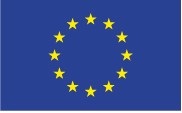 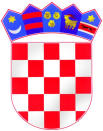 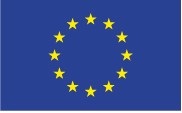 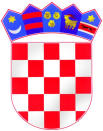 Poziv na dodjelu bespovratnih financijskih sredstavaVraćanje u ispravno radno stanje infrastrukture i pogona u području prijevoza oštećenih u potresu na području Krapinsko-zagorske županijeSAŽETAK POZIVAReferentna oznaka Poziva: FSEU.KZŽ.02.Ovaj se Poziv financira iz Fonda solidarnosti Europske unije1. Predmet i svrha Poziva Predmet Poziva: Obnova infrastrukture i pogona u području prijevoza, oštećenih u potresu 22. ožujka 2020. godine na području Krapinsko-zagorske županije.Svrha (cilj) Poziva: Svrha Poziva je uspostava redovnog funkcioniranja sustava  te obnova i  dovođenje infrastrukture s pripadajućim građevinama u području prijevoza na razinu prije potresa.Ovim pozivom podupirat će se provedba mjera vraćanja u ispravno radno stanje infrastrukture i pogona u području prijevoza oštećenih u potresu 22. ožujka 2020. na području Krapinsko-zagorske županije.U smislu ovog poziva pod pojmom infrastruktura i pogon u području prijevoza podrazumijevaju se osnovne infrastrukturne građevine s pripadajućim građevinama koje su u funkciji prometa.Dopušteni su radovi odnosno obnova samo do razine vraćanja u ispravno radno stanje što znači vraćanje infrastrukture i pogona u stanju kakvom su bili prije prethodne katastrofe. Kada vraćanje u stanje prije prirodne katastrofe nije pravno moguće ili gospodarski opravdano, ili kada država članica odluči premjestiti ili poboljšati funkcioniranje pogođene infrastrukture ili pogona kako bi se poboljšala njihova otpornost na buduće prirodne katastrofe, FSEU može doprinijeti troškovima obnavljanja samo do procijenjenog troška za vraćanje u prijašnje stanje.2. Financiranje Ukupan raspoloživ iznos bespovratnih financijskih sredstava za dodjelu u okviru ovog Poziva iz Fonda solidarnosti Europske unije (FSEU) iznosi 4.880.000,00  HRK, a osigurana su u državnom proračunu Republike Hrvatske. Bespovratna financijska sredstva dodjeljuju se putem otvorenog postupka dodjele do iskorištenja alokacije Poziva, odnosno najkasnije do 31.01.2022. godine, ovisno što nastupa ranije. Projektni prijedlozi se obrađuju prema vremenu zaprimanja (koje je ujedno i vrijeme predaje).Intenzitet potpore po pojedinoj operaciji iznosi 100% prihvatljivih troškova.3. Razdoblje provedbe operacijePod razdobljem provedbe operacije podrazumijeva se datum početka i predviđenog završetka provedbe. Definira se u ugovoru o dodjeli bespovratnih financijskih sredstava.Provedba projekta smije započeti najranije 22. ožujka 2020. godine, a mora se dovršiti do 1. svibnja 2022. godine, s mogućnošću produljenja najkasnije do 17. lipnja 2022. godine u opravdanim slučajevima ako tako nadležan TOPFD odluči. Ukoliko provedba projekata traje dulje od navedenog roka, troškovi će se financirati iz vlastitih sredstava prijavitelja ili drugih izvora.4. Prihvatljivi prijaviteljiPrihvatljivi prijavitelji u okviru ovog Poziva su:Jedinice lokalne i područne (regionalne) samouprave prema Zakonu o lokalnoj i područnoj (regionalnoj) samoupravi („Narodne novine“, br. 33/01, 60/01, 129/05, 109/07, 125/08, 36/09, 36/09, 150/11, 144/12, 19/13, 137/15, 123/17, 98/19, 144/20),Trgovačka društva čiji je osnivač Republika Hrvatska i/ili jedinica lokalne i područne (regionalne) samoupraveJavne ustanove osnovane od strane jedinica lokalne i područne (regionalne) samouprave sukladno Zakonu o ustanovama („Narodne novine“, br. 76/93, 29/97, 47/99, 35/08, 127/19) .Kriteriji za isključenje prijavitelja definirani su Uputama za prijavitelje. 5. Prihvatljive aktivnosti operacijePrihvatljive aktivnosti koje se mogu financirati u okviru ovog Poziva su: Grupa 1.: Hitne mjere sanacijeAktivnosti Grupe 1. uključuju aktivnosti iz Grupe 2. i Grupe 3. koje su provedene kao hitne mjere nakon potresa, a za koje prijavitelj posjeduje dokumentaciju o nastalim troškovima.Grupa 2.: Priprema projektno-tehničke dokumentacijeAktivnosti Grupe 2. uključuju pripremu projekta rušenja i uklanjanja te projektne i tehničke dokumentacije za dovođenje građevina u prijašnje stanje. Projektna dokumentacija uključuje izradu elaborata, studije i ostale projektne dokumentacije potrebne za obnovu građevina sukladno Zakonu o gradnji („Narodne novine“ broj 153/13, 20/17, 39/19 i 125/19) i Pravilniku o jednostavnim i drugim građevinama i radovima („Narodne novine“ broj 112/17, 34/18, 36/19, 98/19, 31/20).Tehničko rješenje je sadržano u glavnom projektu koji, ovisno o vrsti građevine, odnosno radova sadrži: arhitektonski, građevinski, elektrotehnički i strojarski projekt. Ako je to propisano posebnim zakonom ili ako je potrebno, izradi glavnog projekta, odnosno pojedinih projekata koje isti sadrži, prethodi izrada elaborata sukladno Zakonu o gradnji.Grupa 3.: Izvedba radova Aktivnosti Grupe 3. obuhvaćaju rušenja i uklanjanja uništene infrastrukture izvođenje radova na oštećenoj infrastrukturi koji uključuju i pripremne radove, a sve prema projektno-tehničkoj dokumentaciji te provedbu stručnog nadzora gradnje kao i sve ostale prihvatljive troškove vezane uz realizaciju projekta.Grupa 4.: Upravljanje projektom i administracijaAktivnosti Grupe 4. obuhvaćaju izradu Obrasca 1. i pripremu projektnog prijedloga, administraciju i tehničku koordinaciju, planiranje i izradu dokumentacije za nadmetanje, poslove financijskog upravljanja i izvještavanje.6. Administrativni podaci Projektni prijedlog se podnosi Krapinsko-zagorskoj županiji, kao tijelu odgovornom za provedbu financijskog doprinosa (TOPFD), putem pošte ili predajom u pisarnicu.Napomena: u postupku pripremanja projektnog prijedloga, prijavitelji trebaju proučiti cjelokupnu dokumentaciju Poziva, te redovno pratiti ima li eventualnih ažuriranja (izmjene i/ili dopune) dokumentacije Poziva, koje se objavljuju na internetskim stranicama www.kzz.hr i www.strukturnifondovi.hr . Prijavitelji se posebice trebaju upoznati s uvjetima ugovora o dodjeli bespovratnih financijskih sredstava  u kojima se razrađuju prava i obveze prijavitelja kao korisnika sredstava. Predmetni uvjeti sastavni su dio Poziva.  